Purpose: to provide hospitals with a concise guide for identifying casualties in the aftermath of a radiation incident who may have received a clinically significant dose of radiation.Regional RITN hospital contact information for specialized consultation:U.T. MD Anderson Cancer Center              Texas Children’s HospitalEnvironmental Health & Safety                 BMT Operations713-792-2888                                               832-826-5026Email: askehs@mdanderson.org             baburtts@txch.orgOverview: Ionizing radiation affects the hematopoietic system even at very low doses; hematology and oncology medical staff treat these effects daily. Irradiated patients may develop severe organ dysfunction over time and require intense and specialized management.  For extensive information on the acute radiation syndrome (hematologic, gastrointestinal, cutaneous, central nervous system), types of radiation incidents, and radiation decontamination, see: www.remm.nlm.gov (Radiation Emergency Medical Management (REMM) website)CONSULTATION/REFERRAL CRITERIA:  Any patient suspected of having a radiation injury can be discussed with your local RITN center.  The ability to accept referrals will depend on the size of the incident and the capacity of regional RITN center(s). Criteria for considering RITN center consultation/referral include:Absolute neutrophil count less than 1,000/µLAbsolute lymphocyte count less than 1,000/µLSevere nausea, vomiting and/or anorexiaA localized cutaneous radiation injury that requiring extensive managementSuspected or known internal contamination (e.g. involving a wound, the lung or GI tract)Current facility not equipped to provide irradiated, leukoreduced blood productsManage comorbidities and possible sequelae of irradiation:See www.ritn.net/Treatment/ for acute radiation syndrome treatment guidelines:Transfuse only irradiated and leukocyte-depleted blood productsAdminister myeloid cytokines (e.g. G-CSF), if indicated.Provide infection prophylaxis and/or treatment, as indicatedMaintain fluid, electrolyte and nutritional balanceAlso see (REMM) website for Prototype for Adult and Pediatric Medical Orders During a Radiation Incident http://www.remm.nlm.gov/adultorderform.htmLaboratory evaluation:CBC with differential, absolute lymphocyte count (ALC) and absolute neutrophil count (ANC).  If <48-72 hours since exposure, repeat q6 hours x 4, then q12 hours x 2, then daily.Serum amylase (may be elevated at absorbed doses > 0.5 Gy)Metabolic panel including electrolytes, renal and hepatic markersPT/aPTTEffects on Bone Marrow Function:Decreased platelet count (<100,000) -  clinical presentation includes bruising, petechiae, epistaxis, blood in urine or stoolDecreased white blood cell count (ALC<1,000/µL or ANC<1,000/µL) – clinical presentation includes fever and infectionDecreased red blood cell count (Hct < 30%) – clinical presentation includes pallor, fatigue, dyspnea with exertion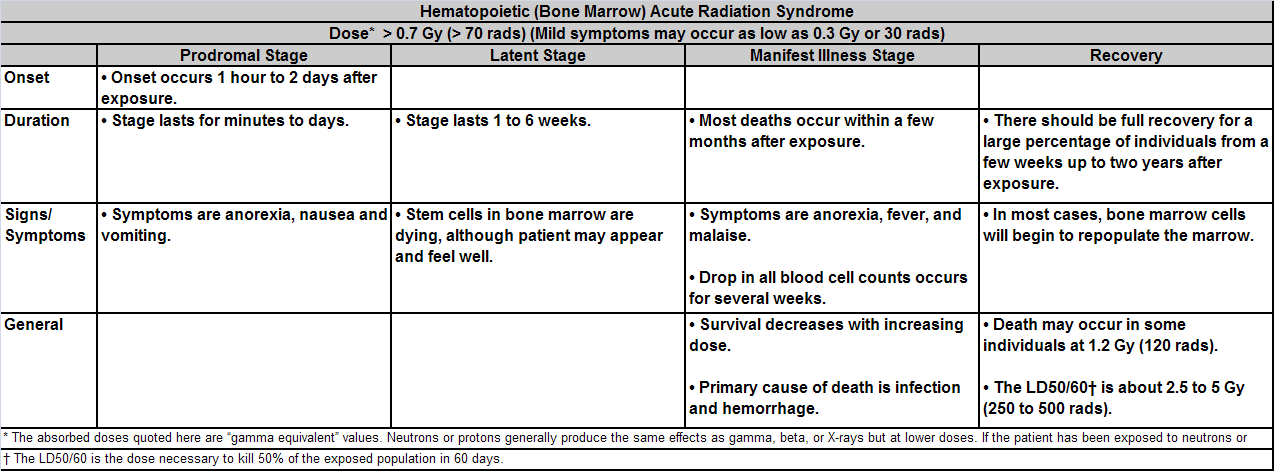 ***Guidelines adapted from Dana-Farber Cancer Institute and Primary Children’s Medical Center drafted documents